Temat: Jesteśmy ciekawi świata.Drodzy uczniowie:Proszę przypomnieć sobie o czym należy pamiętać korzystając z Internetu?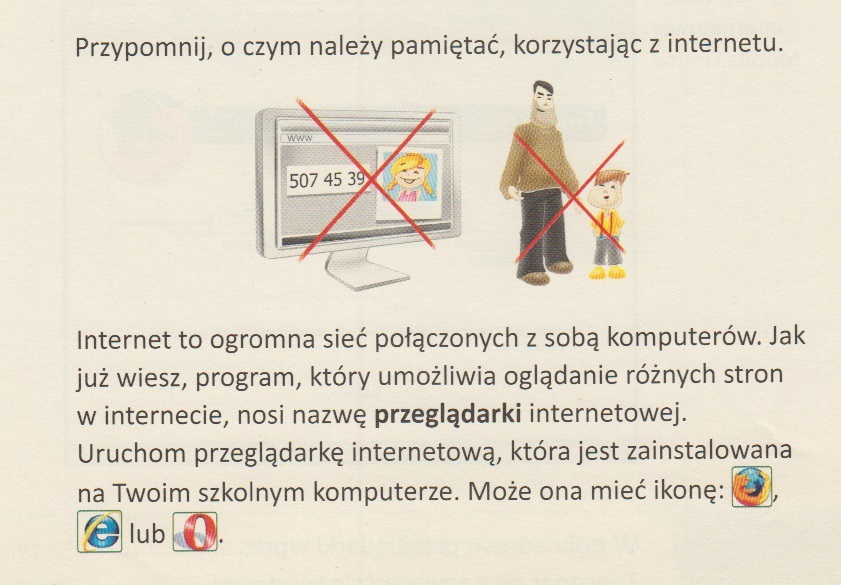 Otworzyć na domowym komputerze dowolną przeglądarkę internetową. W szkole pracujemy na Mozilli Firefox a w domu może to być również Internet Explorer, Opera czy Google Chrome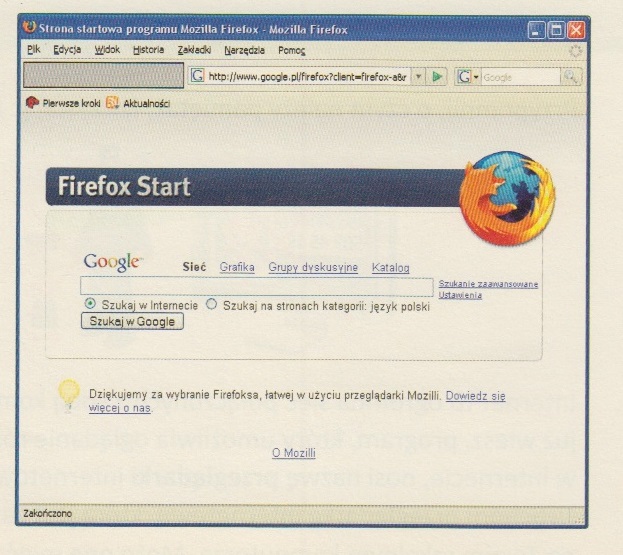 Ćwiczenie nr 1 Proszę wpisać w oknie adresu przeglądarki adres podany na poniższym rysunku i odpowiedzieć na zamieszczone pytania: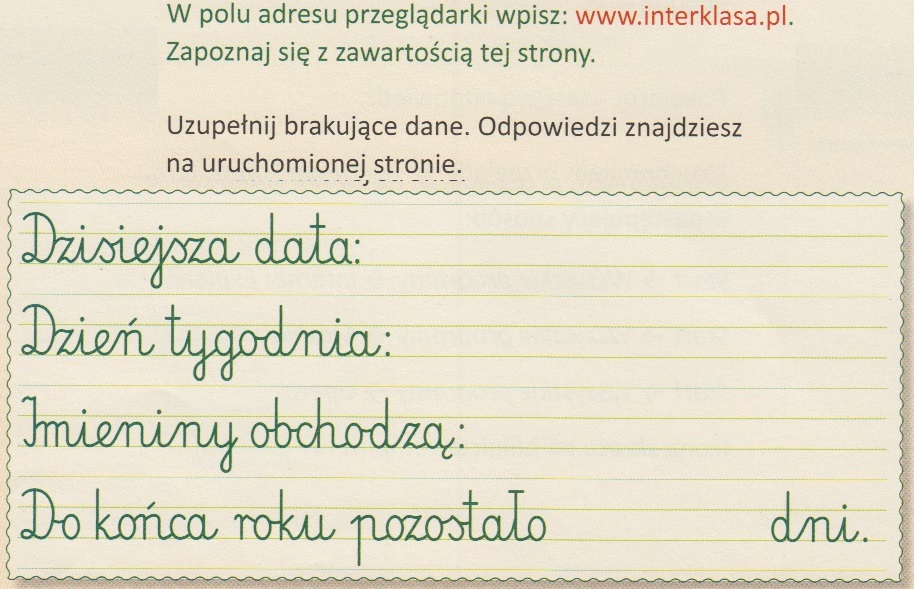 Ćwiczenie nr 2 Proszę odszukać i napisać adres szkoły.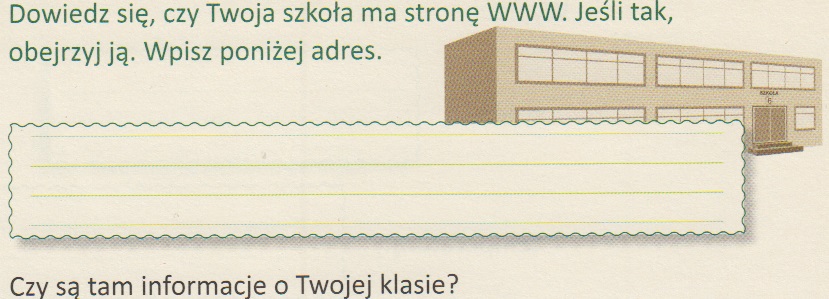 Zadanie do wykonania, proszę wpisać poprawne odpowiedzi w niebieskie pola:Tabelki proszę przekopiować i wysłać na adres nauczyciela albo zrobić zdjęcie i również wysłać je na adres mailowy nauczyciela: andsaw9562@edu.wroclaw.plĆwiczenie 1Dzisiejsza data:Dzień tygodnia: Imieniny obchodzą: Liczba dni do końca roku: Liczba dni do końca roku: Ćwiczenie 2Adres szkolnej strony WWW